         Tento soubor byl vytvořen aplikací Oracle Reports. Zobrazte tento dokument v režimu Rozvržení stránky.Objednáváme u vás dodávku a montáž akustických obkladů dle cen. nabídky č. EAPS170705:Vystavil: Datum vystavení: Kč18.07.2017Tel.: 234 244 404, E-mail: jitka.lulakova@studiofamu.czLULÁKOVÁ JitkaNa faktury uvádějte číslo naší objednávky a zasílejte je na mailovou adresu podatelny  faktury@amu.cz Dodejte:Akustické obklady stropu, atypické solitérní prvky 9 pásů šířky cca 0,45 - 0,7m délky cca 4,7m.Dodávka akustických prvků Montáž akustických prvků DopravaDěkujeme.171 450.00Celkem: PoložkaMnožství Kč139 080.0023 370.009 000.00KčKčKčMJ 171 450.00..................................................................Předpokládaná cena celkem (bez DPH):                                           Celkem Razítko, podpis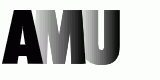 ŠEJNOHA Ondřej DiS.NS490 Ředitelství Studia FAMU 2170490049Objednávka č.: Smlouva:Odběratel:Číslo účtuPeněžní ústavForma úhrady:31.08.2017PříkazemTermín dodání:Akademie múzických umění v Praze Malostranské náměstí 259/12 118 00 PRAHA 1 Česká republika IČ:DIČ:61384984CZ61384984 do l4 dnůTermín úhrady:EKOLA group, spol. s r.o. Mistrovská 558/4 108 00 PRAHA 10 Česká republika Tel.: 234 244 402 E-mail: ondrej.sejnoha@studiofamu.cz PID:Konečný příjemce:::Platnost objednávky do:30.09.2017Dodací podmínky:Cena/MJ CZ63981378DIČ:Dodavatel:IČ:63981378AMU je veřejná vysoká škola zřízená Dekretem prezidenta republiky z 27.10.1945, zákon č.111/1998 Sb. ve znění pozdějších změn. IBAN: CZ5301000000195373180297 Místo dodání:Studio FAMUZpůsob dopravy:DodavatelPoložkový rozpis: